嘉義縣山美國民小學110學年度雙語國家政策－口說英語展能樂學計畫子計畫2-1：國民中小學英語日活動成果報告表 (表格不夠，請自行增列）活動名稱聖誕歡樂英語日聖誕歡樂英語日辦理日期110年12月20日辦理地點山美國小山美國小參加人數全校師生共計50人成果摘要-活動內容介紹及特色說明(列點說明)本次搭配聖誕節慶活動進行英語日的規劃，透過歌曲、繪本讓孩子更了解聖誕節慶。期間一共教授學生兩首英文曲目:1. We wish you a Merry Christmas.2. Santa claus is coming to town.以及講述兩本英文繪本:1. How to Hide a Lion at Christmas? 2.Peppa Pig: Peppa’s Christmas Post.並在活動期間教導孩子們聖誕節慶相關單字Ex:Merry Christmas、Christmas eve 、Santa Claus、Christmas tree、stocking、reindeer、gingerbread man、gingerbread house、snowman、gift、candy cane、star.以及相關句型Ex: Merry Christmas and Happy New Year.爾後利用多元文化課程進行薑餅人DIY體驗，讓英語能更貼近學生生活，達成12年國教核心素養中的利用情境脈絡讓孩子真實體驗英語。薑餅人體驗課程中，教師搭配中英解釋，讓孩子更了解薑餅人的製作過程，並透過英語歌曲讓孩子感受聖誕氣息，結束後請孩子將薑餅人帶回家與家人分享，並給予孩子額外的小作業-聖誕感恩卡片作為此次課程的課後評量，讓孩子能將這一整年的感謝用英語寫在愛心卡中。本次搭配聖誕節慶活動進行英語日的規劃，透過歌曲、繪本讓孩子更了解聖誕節慶。期間一共教授學生兩首英文曲目:1. We wish you a Merry Christmas.2. Santa claus is coming to town.以及講述兩本英文繪本:1. How to Hide a Lion at Christmas? 2.Peppa Pig: Peppa’s Christmas Post.並在活動期間教導孩子們聖誕節慶相關單字Ex:Merry Christmas、Christmas eve 、Santa Claus、Christmas tree、stocking、reindeer、gingerbread man、gingerbread house、snowman、gift、candy cane、star.以及相關句型Ex: Merry Christmas and Happy New Year.爾後利用多元文化課程進行薑餅人DIY體驗，讓英語能更貼近學生生活，達成12年國教核心素養中的利用情境脈絡讓孩子真實體驗英語。薑餅人體驗課程中，教師搭配中英解釋，讓孩子更了解薑餅人的製作過程，並透過英語歌曲讓孩子感受聖誕氣息，結束後請孩子將薑餅人帶回家與家人分享，並給予孩子額外的小作業-聖誕感恩卡片作為此次課程的課後評量，讓孩子能將這一整年的感謝用英語寫在愛心卡中。本次搭配聖誕節慶活動進行英語日的規劃，透過歌曲、繪本讓孩子更了解聖誕節慶。期間一共教授學生兩首英文曲目:1. We wish you a Merry Christmas.2. Santa claus is coming to town.以及講述兩本英文繪本:1. How to Hide a Lion at Christmas? 2.Peppa Pig: Peppa’s Christmas Post.並在活動期間教導孩子們聖誕節慶相關單字Ex:Merry Christmas、Christmas eve 、Santa Claus、Christmas tree、stocking、reindeer、gingerbread man、gingerbread house、snowman、gift、candy cane、star.以及相關句型Ex: Merry Christmas and Happy New Year.爾後利用多元文化課程進行薑餅人DIY體驗，讓英語能更貼近學生生活，達成12年國教核心素養中的利用情境脈絡讓孩子真實體驗英語。薑餅人體驗課程中，教師搭配中英解釋，讓孩子更了解薑餅人的製作過程，並透過英語歌曲讓孩子感受聖誕氣息，結束後請孩子將薑餅人帶回家與家人分享，並給予孩子額外的小作業-聖誕感恩卡片作為此次課程的課後評量，讓孩子能將這一整年的感謝用英語寫在愛心卡中。本次搭配聖誕節慶活動進行英語日的規劃，透過歌曲、繪本讓孩子更了解聖誕節慶。期間一共教授學生兩首英文曲目:1. We wish you a Merry Christmas.2. Santa claus is coming to town.以及講述兩本英文繪本:1. How to Hide a Lion at Christmas? 2.Peppa Pig: Peppa’s Christmas Post.並在活動期間教導孩子們聖誕節慶相關單字Ex:Merry Christmas、Christmas eve 、Santa Claus、Christmas tree、stocking、reindeer、gingerbread man、gingerbread house、snowman、gift、candy cane、star.以及相關句型Ex: Merry Christmas and Happy New Year.爾後利用多元文化課程進行薑餅人DIY體驗，讓英語能更貼近學生生活，達成12年國教核心素養中的利用情境脈絡讓孩子真實體驗英語。薑餅人體驗課程中，教師搭配中英解釋，讓孩子更了解薑餅人的製作過程，並透過英語歌曲讓孩子感受聖誕氣息，結束後請孩子將薑餅人帶回家與家人分享，並給予孩子額外的小作業-聖誕感恩卡片作為此次課程的課後評量，讓孩子能將這一整年的感謝用英語寫在愛心卡中。檢討或建議事項疫情期間製作食物類的課程融入英語教學要更注重學生衛生情形，或是改為其他手作活動進行搭配。未來可搭配節慶進行為期一週的校園英語活動。可納入英語闖關或辦理相關競賽鼓勵學生練習英語。盼望未來能增加更多以學生為本位的英語課程活動。疫情期間製作食物類的課程融入英語教學要更注重學生衛生情形，或是改為其他手作活動進行搭配。未來可搭配節慶進行為期一週的校園英語活動。可納入英語闖關或辦理相關競賽鼓勵學生練習英語。盼望未來能增加更多以學生為本位的英語課程活動。疫情期間製作食物類的課程融入英語教學要更注重學生衛生情形，或是改為其他手作活動進行搭配。未來可搭配節慶進行為期一週的校園英語活動。可納入英語闖關或辦理相關競賽鼓勵學生練習英語。盼望未來能增加更多以學生為本位的英語課程活動。疫情期間製作食物類的課程融入英語教學要更注重學生衛生情形，或是改為其他手作活動進行搭配。未來可搭配節慶進行為期一週的校園英語活動。可納入英語闖關或辦理相關競賽鼓勵學生練習英語。盼望未來能增加更多以學生為本位的英語課程活動。照片說明（4-10張）照片說明（4-10張）照片說明（4-10張）照片說明（4-10張）照片說明（4-10張）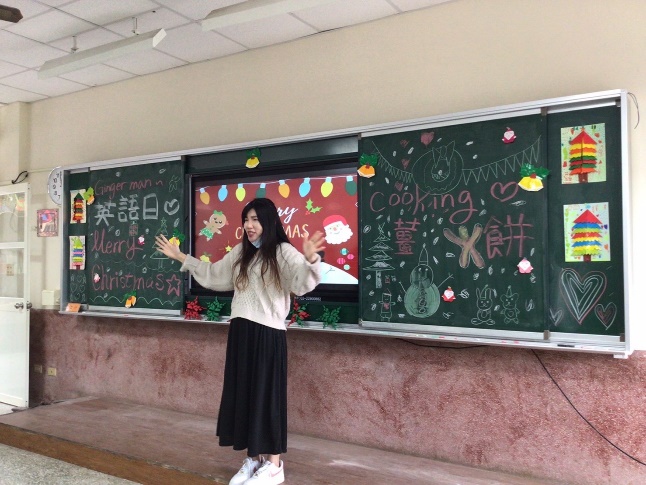 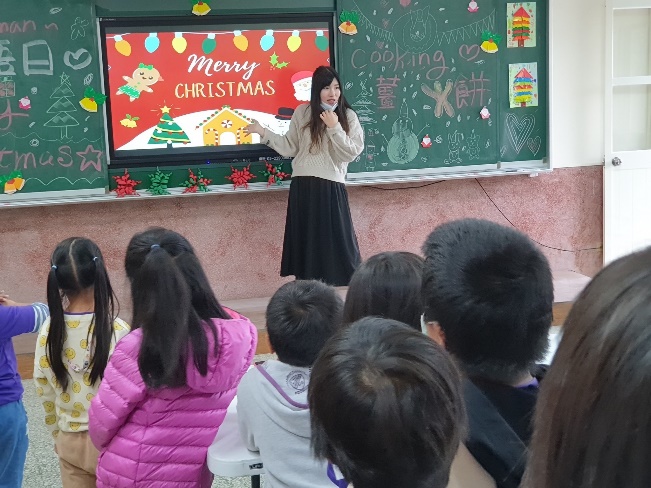 教師授課教師授課教師教導聖誕節相關用語、句型教師教導聖誕節相關用語、句型教師教導聖誕節相關用語、句型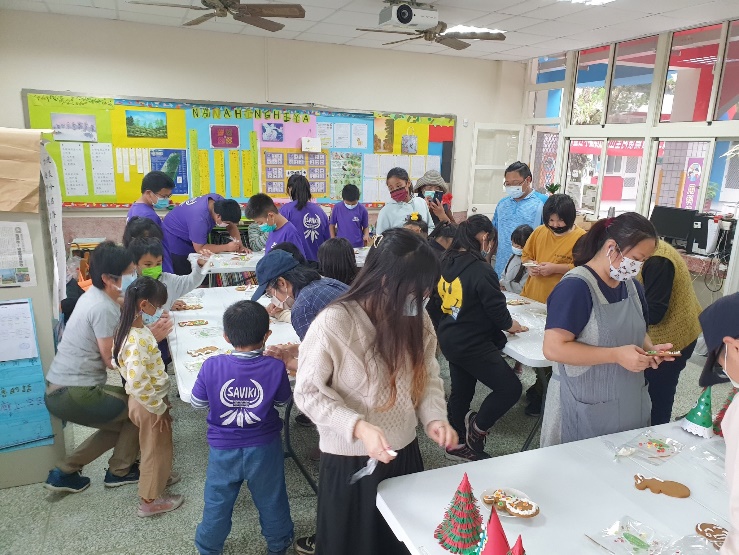 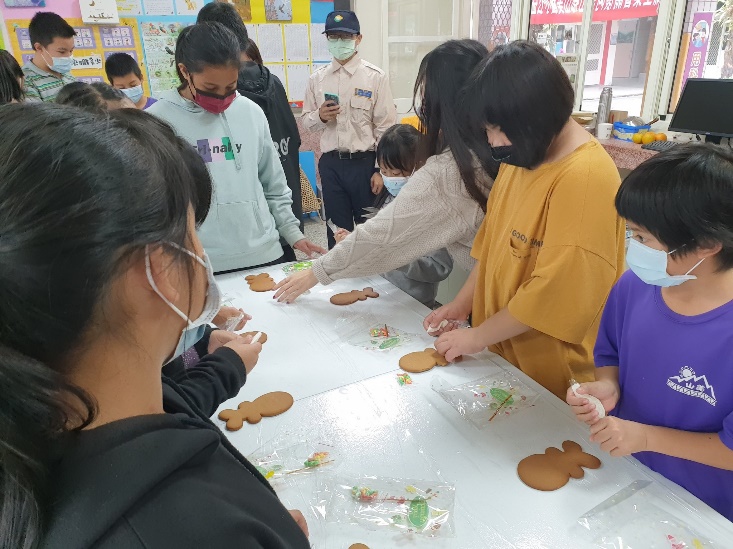 教師台下指導學生教師台下指導學生學生製作 gingerbread man學生製作 gingerbread man學生製作 gingerbread man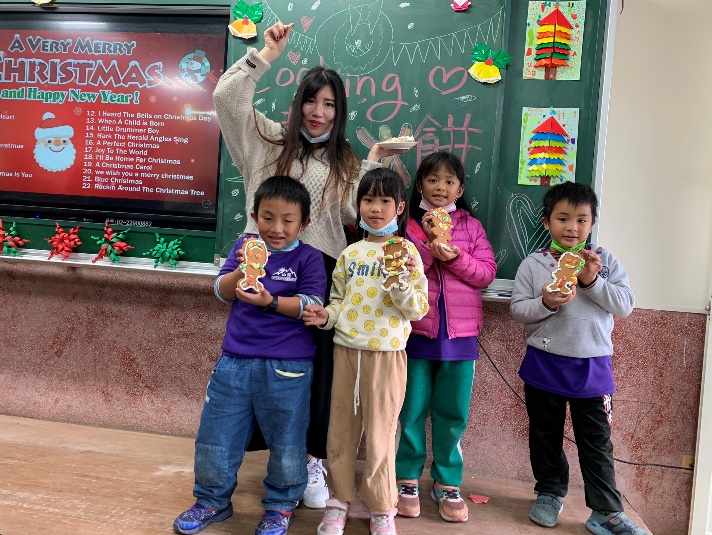 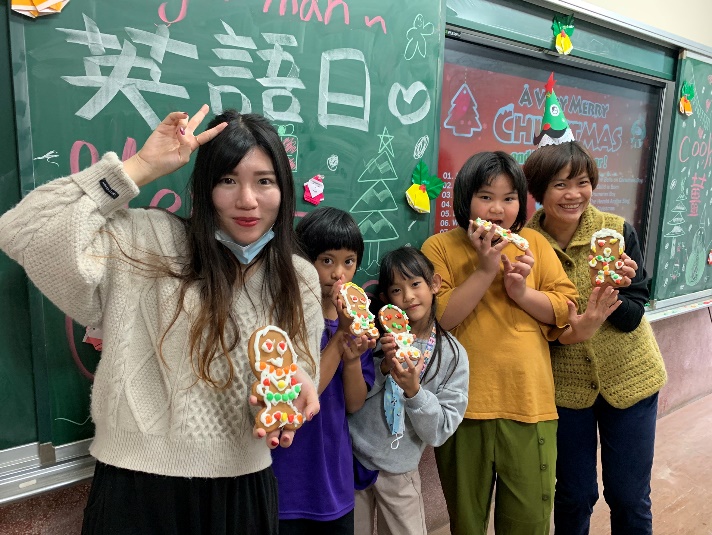 學生一同唱 
 We wish you a merry christmas.學生一同唱 
 We wish you a merry christmas.完成成品完成成品完成成品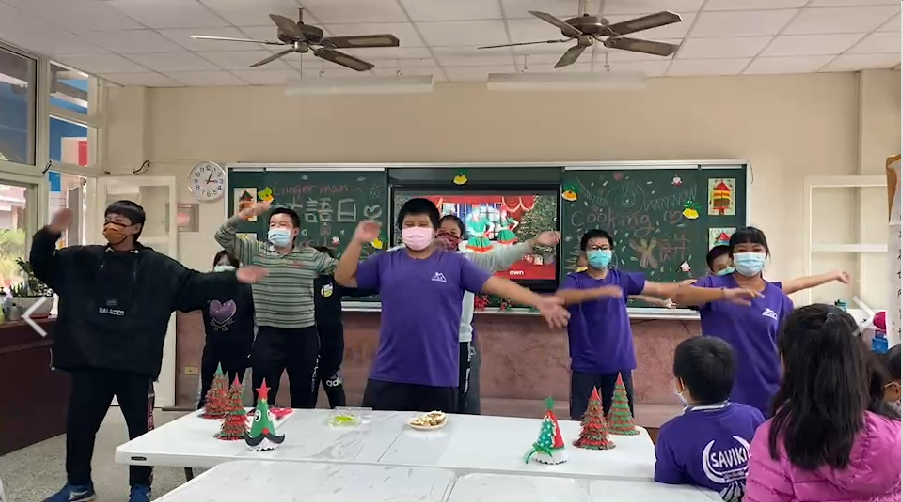 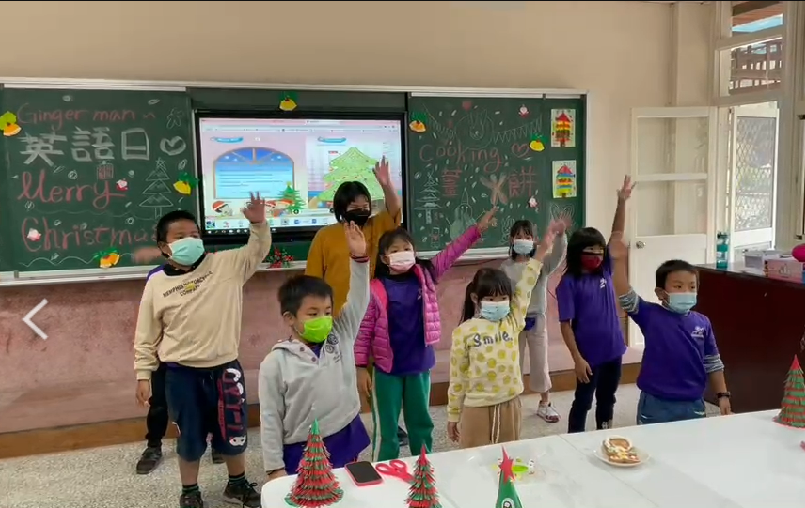 高年級聖誕舞蹈展演高年級聖誕舞蹈展演低年級聖誕舞蹈展演低年級聖誕舞蹈展演低年級聖誕舞蹈展演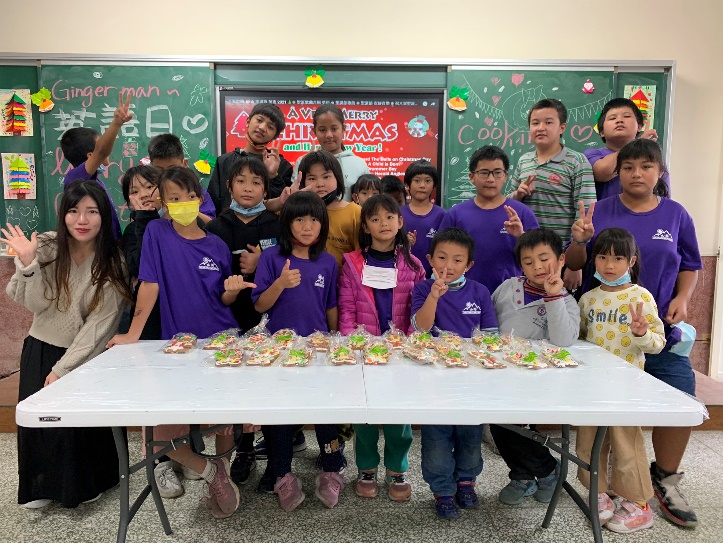 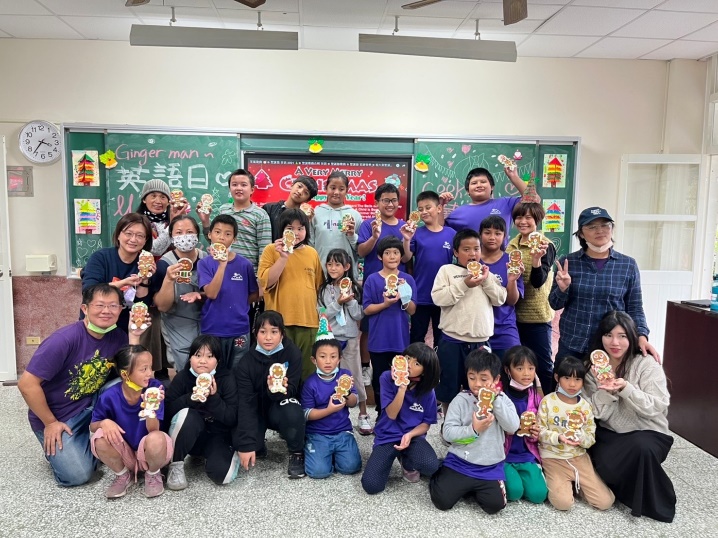 成品大合照成品大合照大合照一同唱
Santa Claus is coming to town.大合照一同唱
Santa Claus is coming to town.大合照一同唱
Santa Claus is coming to town.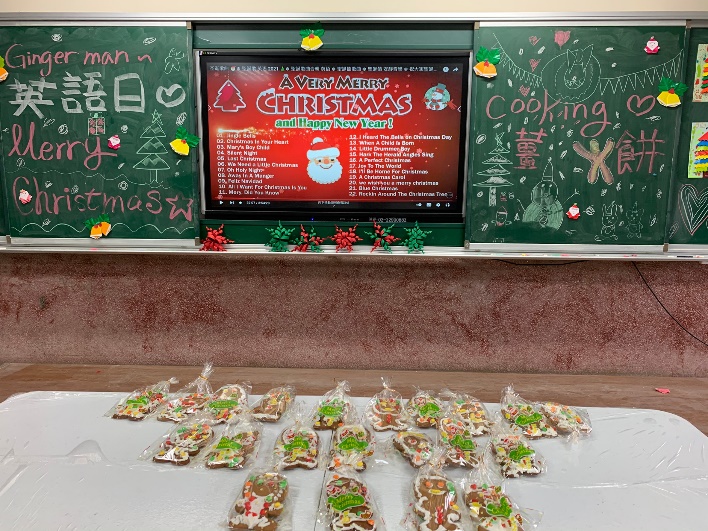 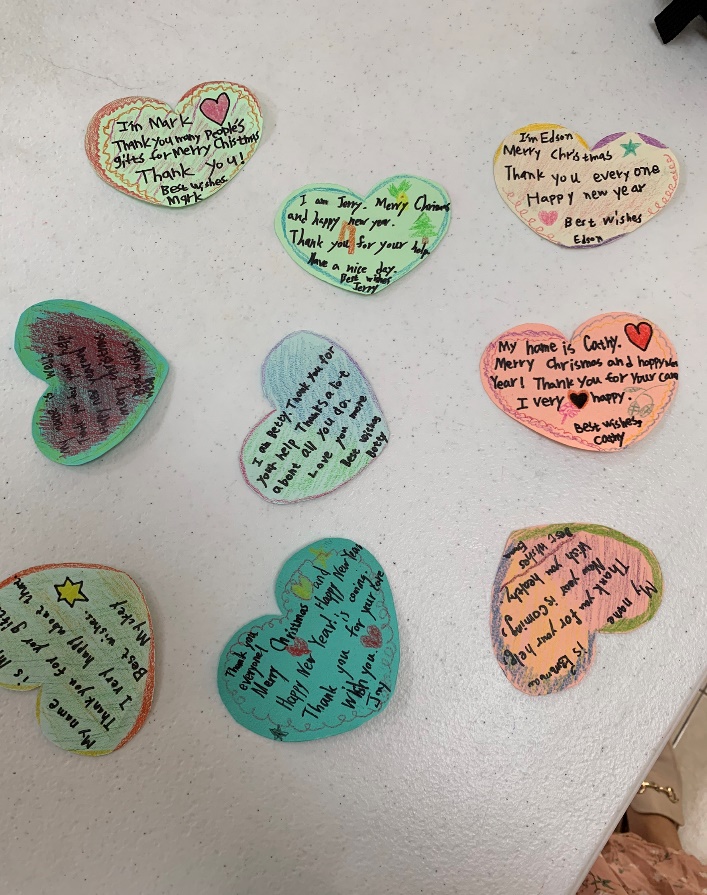 gingerbread man成品gingerbread man成品聖誕節感恩卡聖誕節感恩卡聖誕節感恩卡